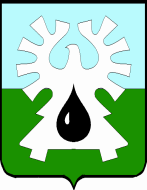 МУНИЦИПАЛЬНОЕ ОБРАЗОВАНИЕ ГОРОД УРАЙХанты-Мансийский автономный округ-ЮграАДМИНИСТРАЦИЯ ГОРОДА УРАЙПОСТАНОВление от                                                                                                                                       №О внесении изменений в административный регламентпредоставления муниципальной услуги «Предоставление информации об организации общедоступного и бесплатного дошкольного, начального общего, основного общего, среднего общего образования, а также дополнительного образования детей в муниципальных образовательных организациях»В соответствии с Федеральным законом от 27.07.2010 №210-ФЗ «Об организации предоставления государственных и муниципальных услуг», постановлением администрации города Урай от 18.01.2013 №117 «Об утверждении порядка разработки и утверждения административных регламентов предоставления муниципальных услуг в муниципальном образовании городской округ город Урай в новой редакции»:1. Внести в административный регламент предоставления муниципальной услуги «Предоставление информации об организации общедоступного и бесплатного дошкольного, начального общего, основного общего, среднего общего образования, а также дополнительного образования детей в муниципальных образовательных организациях», утвержденный постановлением администрации города Урай от 15.01.2019 №17,  изменения  согласно приложению.2. Опубликовать постановление в газете «Знамя» и разместить на официальном сайте органов местного самоуправления города Урай в информационно-телекоммуникационной сети «Интернет».3. Контроль за выполнением постановления возложить на заместителя главы города Урай Е.Н.Подбуцкую.Глава города Урай                                                                                              Т.Р.ЗакирзяновПриложение  к постановлению      администрации города Урай	  от______________ №  ________Изменения в административный регламент предоставления муниципальной услуги  «Предоставление информации об организации общедоступного и бесплатного дошкольного, начального общего, основного общего, среднего общего образования, а также дополнительного образования детей в муниципальных образовательных организациях»Пункт 1.3 изложить в следующей редакции:«1.3. Круг заявителей: граждане Российской Федерации, иностранные граждане и лица без гражданства, обратившиеся с запросом в уполномоченный орган (далее – заявитель). От имени заявителя могут выступать иные лица, имеющие право в соответствии с законодательством Российской Федерации либо в силу наделения их заявителями в порядке, установленном законодательством Российской Федерации, полномочиями выступать от их имени.При обращении с запросом представителя заявителя (далее также именуемый заявитель), представляются документы, удостоверяющие его личность, а также права (полномочия) представителя на обращение с запросом.».2. Подпункт 3.4.2 пункта 3.4 изложить в сдежующей редакции:«3.4.2. Ответственный специалист:1) осуществляет рассмотрение представленных документов - в течение 2 (двух) рабочих дней;2) осуществляет подготовку и оформление документов, являющихся результатом предоставления муниципальной услуги - в течение 6 (шести) рабочих дней;3) обеспечивает подписание руководителем уполномоченного органа документов, являющихся результатом предоставления муниципальной услуги - в течение 1 (одного) рабочего дня;4) осуществляет регистрацию документов, являющихся результатом предоставления муниципальной услуги, в журнале регистрации запросов о предоставлении муниципальной услуги - в течение 1 (одного) рабочего дня.».